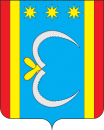 ВАРВАРОВСКИЙ  СЕЛЬСКИЙ СОВЕТ НАРОДНЫХ ДЕПУТАТОВОКТЯБРЬСКОГО РАЙОНА АМУРСКОЙ ОБЛАСТИ(шестой созыв)РЕШЕНИЕ(тридцать пятая сессия)15.11.2019   	                     № 89с. ВарваровкаО передачи полномочий в части градостроительстваВ соответствии с п. 20 ч. 1 ст. 14, частью 4 статьи 15 Федерального закона Российской Федерации от 06 октября 2003 № 131-ФЗ «Об общих принципах организации местного самоуправления в Российской Федерации», с п.5 57.3 Градостроительного кодекса Российской Федерации от 29 декабря 2004 года № 190-ФЗ, Уставом Варваровского сельсовета, Варваровский сельский Совет народных депутатовр е ш и л:1. Передать органам местного самоуправления Октябрьского района полномочия в части:- выдачи разрешений на строительство (за исключением случаев, предусмотренных Градостроительным кодексом Российской Федерации, иными федеральными законами);- выдачи разрешений на ввод объектов в эксплуатацию при осуществлении строительства, реконструкции объектов капитального строительства, расположенных на территории Варваровского сельсовета Октябрьского района Амурской области;- направления уведомлений о соответствии указанных в уведомлении о планируемых строительстве или реконструкции объекта индивидуального жилищного строительства или садового дома (далее - уведомление о планируемом строительстве) параметров объекта индивидуального жилищного строительства или садового дома установленным параметрам и допустимости размещения объекта индивидуального жилищного строительства или садового дома на земельном участке, расположенном на территории Варваровского сельсовета Октябрьского района Амурской области;- направления уведомлений о несоответствии указанных в уведомлении о планируемом строительстве параметров объекта индивидуального жилищного строительства или садового дома установленным параметрам и (или) недопустимости размещения объекта индивидуального жилищного строительства или садового дома на земельном участке, расположенном на территории Варваровского сельсовета Октябрьского района Амурской области;- направления уведомлений о соответствии или несоответствии построенных, или реконструированных объекта индивидуального жилищного строительства или садового дома требованиям законодательства о градостроительной деятельности при строительстве или реконструкции объектов индивидуального жилищного строительства или садовых домов на земельных участках, расположенных на территории Варваровского сельсовета Октябрьского района Амурской области;- выдачи градостроительного плана земельного участка, расположенного на территории Варваровского сельсовета Октябрьского района Амурской области.2. Администрации Варваровского сельсовета заключить соглашение с администрацией Октябрьского района Амурской области о передаче полномочий в части подготовки документов территориального планирования муниципального образования Варваровский сельсовет сроком с 01.01.2020 г. по 31.12.2020 г.3. Настоящее решение подлежит обнародованию и размещению на сайте Варваровского сельсовета.4. Настоящее Решение вступает в силу со дня его принятия.Председатель Варваровского сельского Совета народных депутатов                                                Г.В. БондарьГлава Варваровского сельсовета                                                    С.А. Демянюк